Президиум конференции:Будников Г.К., д.х.н., профессор Золотов Ю.А., академикКокшаров В. А., ректор УрФУМайстренко В.Н., д.х.н., профессор, г. УфаМатерн А.И., д.х.н., профессорРусинов В.Л., чл-корр. РАНЧарушин В. Н., академикЧупахин О. Н., академикОргкомитетСопредседатели:Будников Г.К., д.х.н., профессор, КазаньМатерн А.И., д.х.н., профессор, г. ЕкатеринбургУченые секретари: Иванова А.В., к.х.н.Козицина А.Н., к.х.н.Члены комитета:Брайнина Х.З., д.х.н, профессор, г. ЕкатеринбургВласов Ю.Г., д.х.н, профессор, г. С.-ПетербургЕвтюгин Г.А., д.х.н., профессор, г. КазаньКарякин А. А., д.х.н., профессор, г. МоскваКолпакова Н.А., д.х.н, профессор, г. ТомскКулапина Е.Г., д.х.н, профессор, г. СаратовСтожко Н.Ю., д.х.н, профессор, г. ЕкатеринбургСлепченко Г. Б., д.х.н., профессор, г. ТомскТемердашев З. А., д.х.н., профессор, г. КраснодарШпигун Л.К., д.х.н., профессор, г. МоскваШирокова В.И., к.х.н., г. МоскваРабочая группа:Шалыгина Ж.В., к.х.н.Сараева С.Ю., к.х.н.Малахова Н.А., к.х.н.Глазырина Ю.А., к.х.н.Герасимова Е.Л., к.х.н.РегистрацияРегистрация на конференцию проводится по адресу http://ema2016.urfu.ru/registration/ Регистрационный взносРегистрационный взнос составит 2500 рублей, для молодых ученых до 35 лет - 1500, для студентов и аспирантов – 1000 рублей.В платежном поручении должна быть сделана пометка «ЭМА-2016» и указана фамилия участника, за которого оплачивается организационный взнос.Реквизиты для заполнения платежного поручения:ООО НПП «ЭкоБиоТест»620002 Свердловская обл., г. Екатеринбург, ул. Мира, 28, оф. Х-15Получатель платежа:6670361170/667001001р/ с 40702810863020002576Кор. счет 30101810900000000795Публичное акционерное общество «Уральский банк реконструкции и развития»БИК 046577795ВыставкаВ рамках конференции планируется провести выставку приборов, выпускаемых международными и российскими фирмами.Российская академия наукНаучный совет РАН по аналитической химииУральское отделение Российской академии наук ФГАОУ ВПО «Уральский федеральный университет имени первого Президента России Б.Н.Ельцина» ООО НПП «ЭкоБиоТест»IX Всероссийская конференция по электрохимическим методам анализас международным участием и Молодежной научной школой «ЭМА-2016»Второе информационное письмо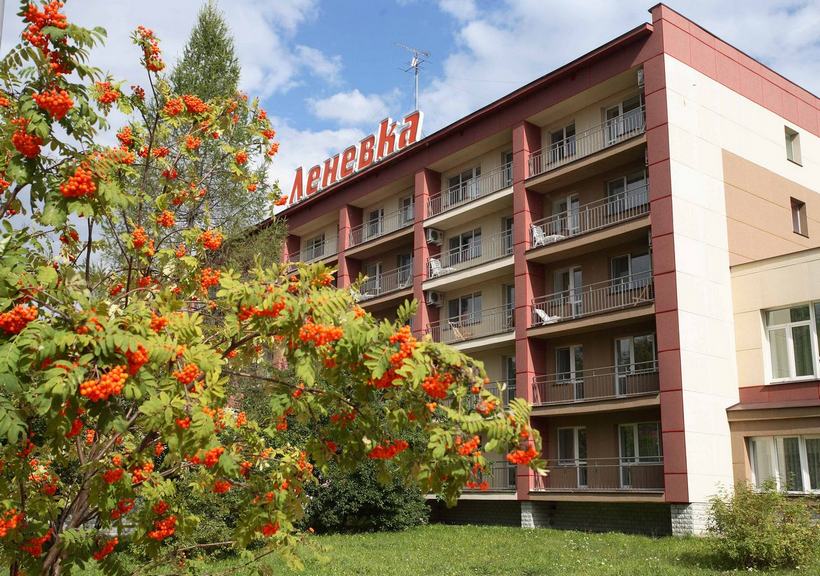 29 мая - 3 июня 2016 г. г. Екатеринбург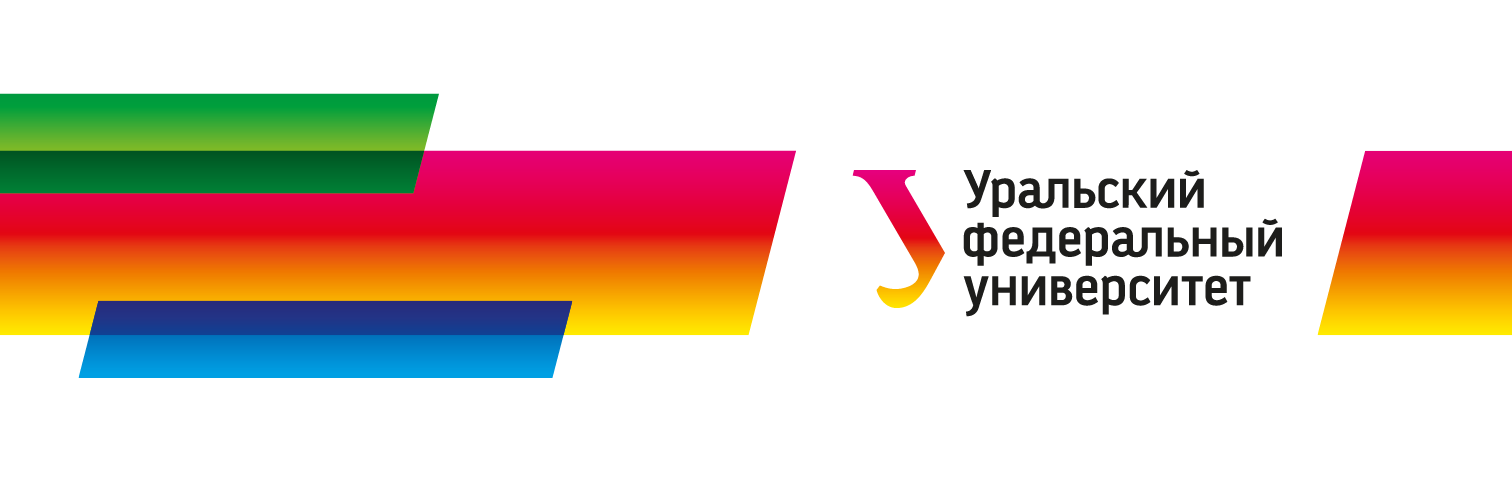 Уважаемые коллеги!Научный совет РАН по аналитической химии приглашает вас принять участие в IX Всероссийской конференции по электрохимическим методам анализа «ЭМА-2016» с международным участием и Молодежной научной школой, которая состоится в г. Екатеринбург на базе Уральского федерального университета в июне 2016 г. Конференция будет проходить в рамках XX Менделеевского съезда по общей и прикладной химии.Основные направления работы конференции:• Современное состояние и достижения электрохимических методов анализа.• Электрохимические сенсоры.• Автоматизация и миниатюризация аналитических систем.• Электрохимический анализ важнейших неорганических, органических, биологических, медицинских, фармацевтических объектов, а также объектов окружающей среды.• Оборудование в электрохимическом анализе.• Решение вопросов метрологии в электроанализе.ДокладыМогут быть представлены в виде устного (пленарного или секционного) или стендового сообщений. Для демонстрации иллюстрированного материала участникам конференции будут предоставлены мультимедийные проекторы.Публикация материаловСборник тезисов докладов будет издан до начала работы конференции. Тезисы докладов должны быть представлены в Оргкомитет через форму на странице регистрации по адресу http://ema2016.urfu.ru/abstract/ не позднее 01.03.2016. Требования для оформления тезисов можно найти там же.Обращаем внимание авторов, что тезисы будут опубликованы только при условии оплаты организационного взноса.Правила предоставления тезисовдокладовНазвание доклада (ARIAL 14, жирный,выравнивание по центру)(пустая строка)Фамилия И.О. (авторы через запятую,фамилию докладчика подчеркнуть,выравнивание по центру, 12 ppt )Место работы, город, e-mail (выравниваниепо центру, 12 ppt)(пустая строка)Текст объемом 1 стр., форматаА4, шрифт, Times New Roman, Cyr 12 pt, одинарный, межстрочный интервал, поля 2,5 см со всех сторон, выравнивание по ширине, абзац 1 см.Допускается использование встроеннойграфики.Форма участия в конференции будетопределена оргкомитетом на основаниизаявок на участие и тезисов докладовМесто проведенияКонференция будет проводится в живописной местности на базе санатория-профилактория «Леневка» на берегу Леневского водохранилища. На территории санатория расположены кафе и фитобар, работает своя библиотека, бильярдная комната, аквапарк, финская сауна. тренажерные залы, спортивный зал.Участники конференции будут размещеныв номерах 1 категории, Люкс и Студия стоимостью от 1750 руб. Прайс-лист на проживание и проведение корпоративных мероприятий в ЧУ СП Леневка Price_corporat-1 (1).xls. Ключевые датыКонтакты:ОРГКОМИТЕТ КОНФЕРЕНЦИИE-mail: emaconf2016@gmail.com Web: http://ema2016.urfu.ru Тел. (343) 375-97-56Козицина Алиса НиколаевнаИванова Алла Владимировна01.02.2016 Регистрация с названием докладапродлена до 01.03.201601.03.2016Предоставление тезисов доклада15.03.2016Уведомление о принятии докладов15.04.2016Оплата регистрационного взносаЯнварь 2016Рассылка второго информационного сообщения с программой конференции